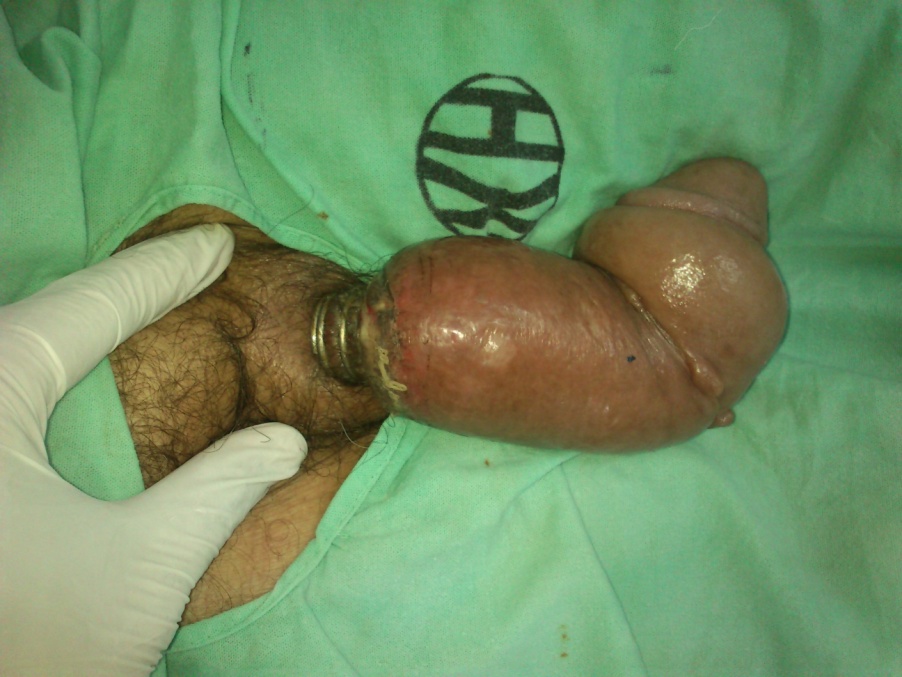 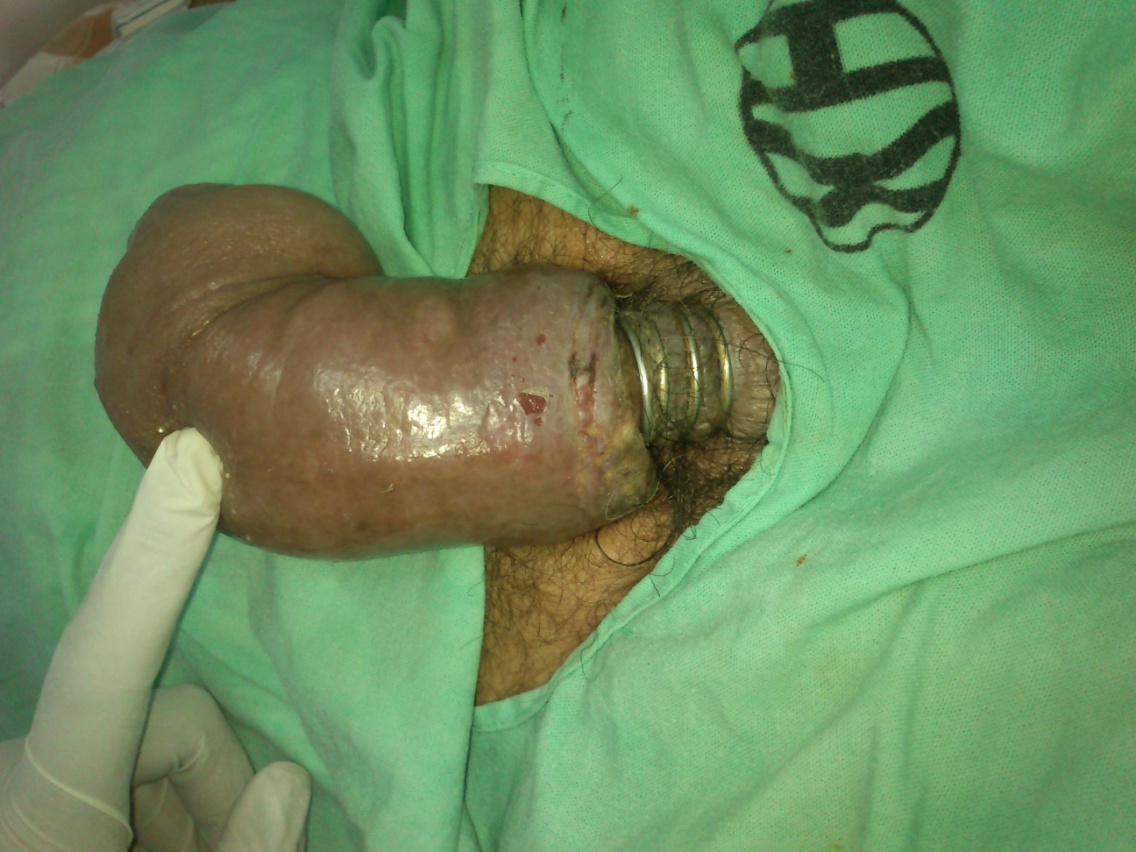 Fig 1a, b: 4 rings incarcerated at the root of the penis.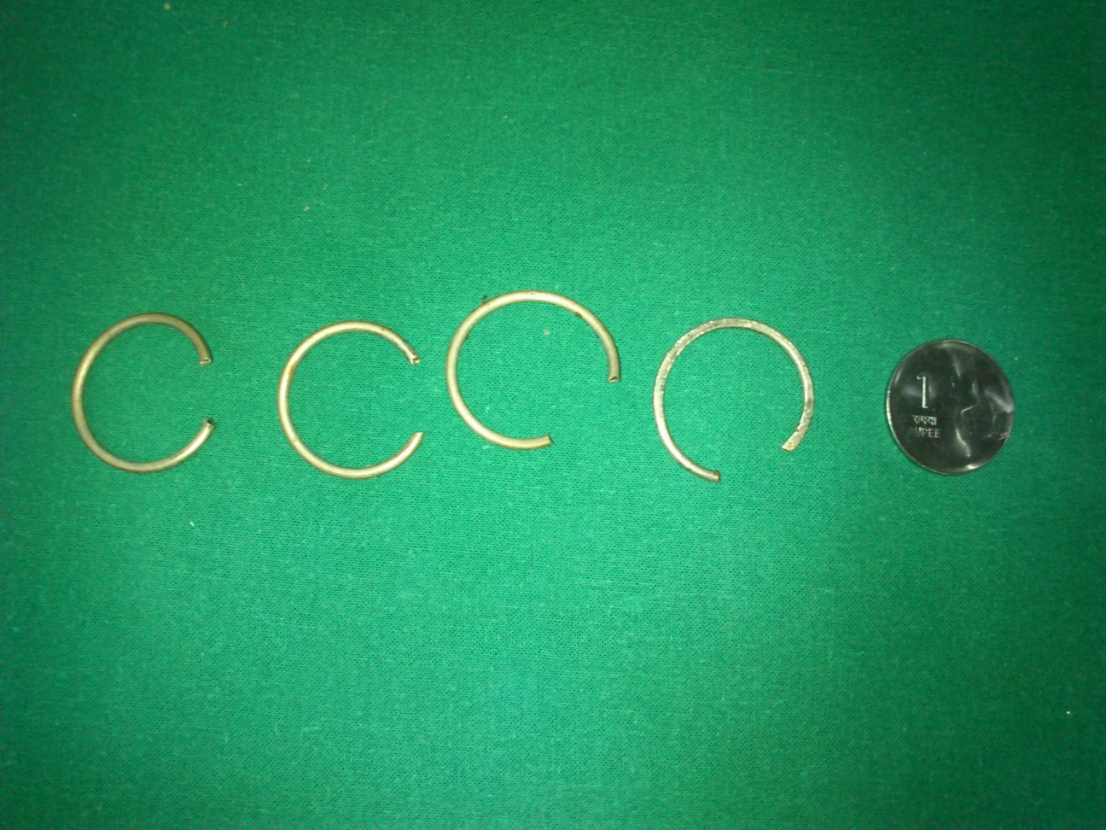 Fig 2: 4 rings removed (size in comparison to a coin)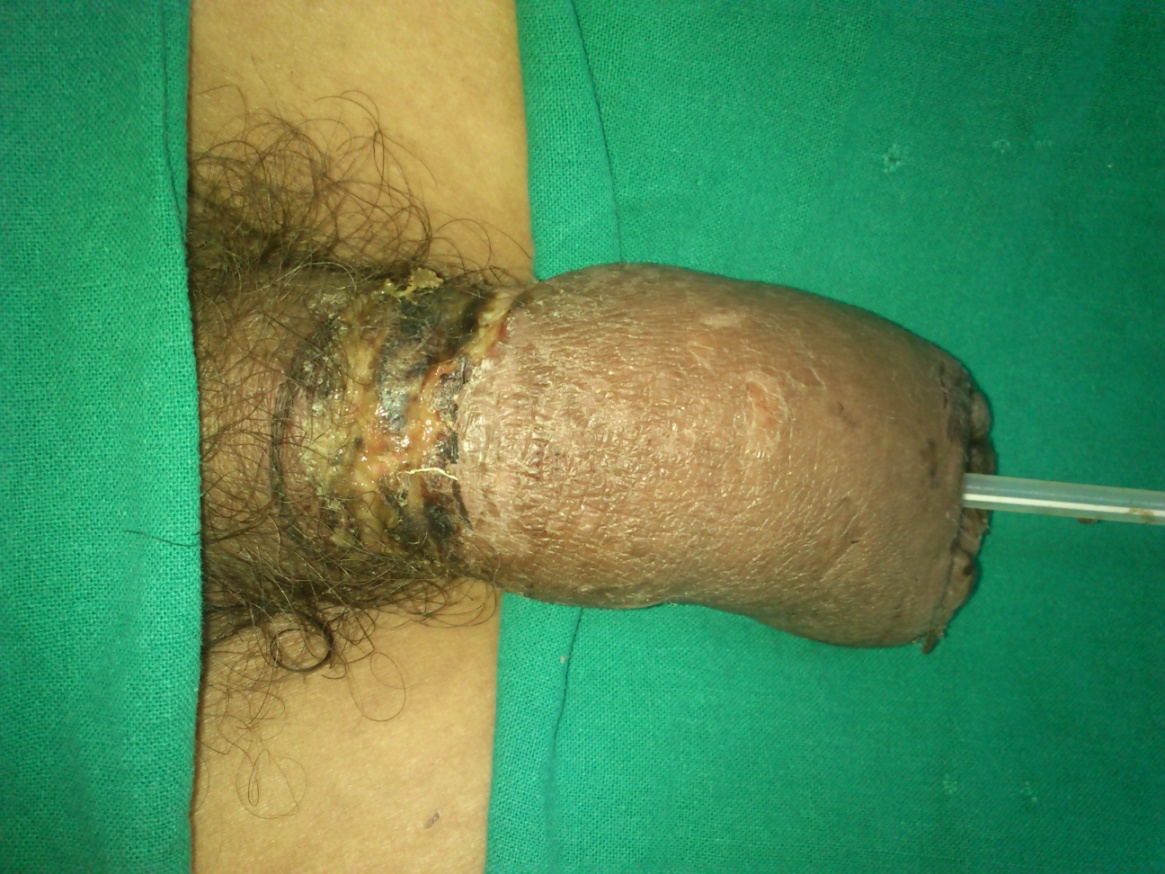 Fig 3: Post operative photo of the affected part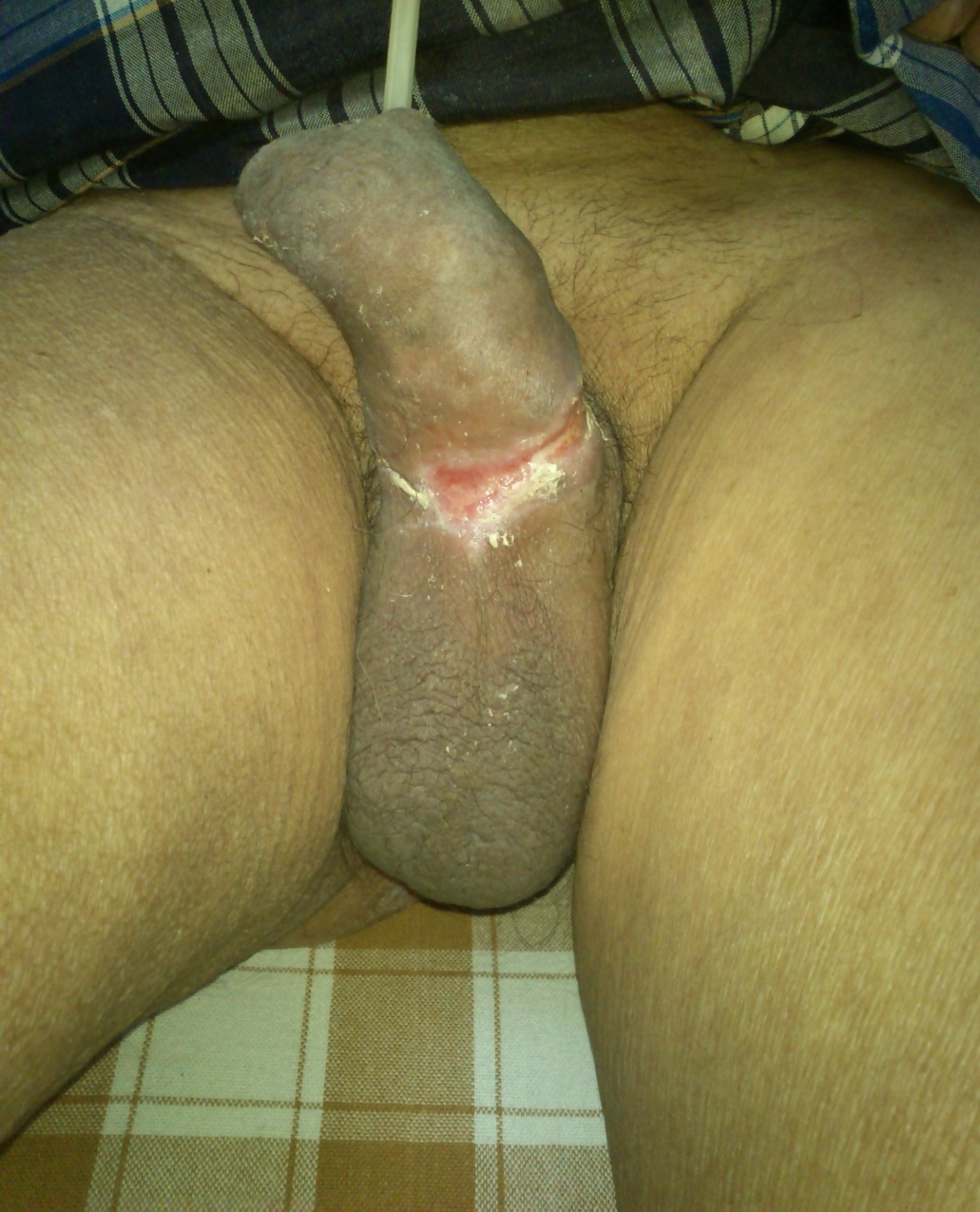 Fig 4: 3 weeks post operatively. 